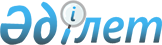 "2017-2019 жылдарға арналған аудан бюджеті туралы" Арал аудандық мәслихатының 2016 жылғы 21 желтоқсандағы № 55 шешіміне өзгерістер енгізу туралы
					
			Мерзімі біткен
			
			
		
					Қызылорда облысы Арал аудандық мәслихатының 2017 жылғы 8 қарашадағы № 101 шешімі. Қызылорда облысының Әділет департаментінде 2017 жылғы 21 қарашада № 6036 болып тіркелді. Қолданылу мерзімінің аяқталуына байланысты тоқтатылды
      Қазақстан Республикасының 2008 жылғы 4 желтоқсандағы Бюджет кодексіне, "Қазақстан Республикасындағы жергілікті мемлекеттік басқару және өзін-өзі басқару туралы" Қазақстан Республикасының 2001 жылғы 23 қаңтардағы Заңына сәйкес Арал аудандық мәслихаты ШЕШІМ ҚАБЫЛДАДЫ:
      1. "2017-2019 жылдарға арналған аудан бюджеті туралы" Арал аудандық мәслихатының 2016 жылғы 21 желтоқсандағы кезекті он бірінші сессиясының № 55 шешіміне (нормативтік құқықтық актілердің мемлекеттік тіркеу Тізілімінде 5685 нөмірімен тіркелген, аудандық "Толқын" газетінің 2017 жылғы 10 қаңтардағы №2 санында жарияланған) мынадай өзгерістер енгізілсін:
      1-тармақ мынадай жаңа редакцияда жазылсын:
      1) кірістер - 12 585 313,4мың теңге, оның ішінде:
      салықтық түсімдер - 1 840 194 мың теңге;
      салықтық емес түсімдер – 13 389 мың теңге;
      негізгі капиталды сатудан түскен түсімдер - 63 128 мың теңге;
      трансферттер түсімдері - 10 668 602,4 мың теңге, оның ішінде субвенция көлемі 8 602 310 мың теңге;
      2) шығындар- 12 630 100,5 мың теңге;
      3) таза бюджеттік кредит беру – 1 275 мың теңге;
      бюджеттік кредиттер – 10 211 мың теңге;
      бюджеттік кредиттерді өтеу – 8 936 мың теңге;
      4) Қаржы активтерімен жасалатын операциялар бойынша сальдо- 33 300 мың теңге;
      қаржы активтерін сатып алу - 33 300 мың теңге;
      мемлекеттік қаржы активтерін сатудан түсетін түсімдер - 0;
      5) бюджет тапшылығы (профициті) - - 79 362,1 мың теңге;
      6) бюджет тапшылығын қаржыландыру (профицитін пайдалану) – 79 362,1 мың теңге;
      "2017-2019 жылдарға арналған аудан бюджеті туралы" Арал аудандық мәслихатының 2016 жылғы 21 желтоқсандағы кезекті он бірінші сессиясының №55 шешімінің 1, 4 қосымшалары осы шешімнің 1, 2 қосымшаларына сәйкес жазылсын.
      2. Осы шешім 2017 жылғы 1 қаңтардан бастап қолданысқа енгізіледі және ресми жариялауға жатады. 2017 жылға арналған аудан бюджеті
      мың теңге Аудандағы қала, кент, ауылдық округтердің бюджеттік бағдарламалары бойынша 2017 жылға арналған шығындар көлемі
					© 2012. Қазақстан Республикасы Әділет министрлігінің «Қазақстан Республикасының Заңнама және құқықтық ақпарат институты» ШЖҚ РМК
				
      Арал аудандық мәслихатының кезекті
он сегізінші сессиясының төрағасы

Т.Бисембаев

      Арал аудандық мәслихатының хатшысы

Д. Мадинов
2017 жылғы "08" қарашадағы №101 Арал аудандық мәслихатының кезекті он сегізінші сессиясының шешіміне 1-қосымша2016 жылғы "21" желтоқсандағы № 55 Арал аудандық мәслихатының кезекті он бірінші сессиясының шешіміне 1-қосымша
Санаты
Санаты
Санаты
Санаты
2017 жыл сомасы
Сыныбы
Сыныбы
Сыныбы
2017 жыл сомасы
Ішкі сыныбы
Ішкі сыныбы
2017 жыл сомасы
Атауы
2017 жыл сомасы
1
2
3
4
5
1. Кірістер
12 585 313,4
1
Салықтық түсімдер
1 840 194
01
Табыс салығы
313 427
2
Жеке табыс салығы
313 427
03
Әлеуметтiк салық
242 144
1
Әлеуметтiк салық
242 144
04
Меншiкке салынатын салықтар
1 229 591
1
Мүлiкке салынатын салықтар
1 118 653
3
Жер салығы
22 678
4
Көлiк құралдарына салынатын салық
87 820
5
Бiрыңғай жер салығы
440
05
Тауарларға, жұмыстарға және қызметтерге салынатын iшкi салықтар
47 632
2
Акциздер
6 729
3
Табиғи және басқа да ресурстарды пайдаланғаны үшiн түсетiн түсiмдер
12 700
4
Кәсiпкерлiк және кәсiби қызметтi жүргiзгенi үшiн алынатын алымдар
26 403
5
Ойын бизнесіне салық
1 800
 

08
Заңдық мәнді іс-әрекеттерді жасағаны және (немесе) оған уәкілеттігі бар мемлекеттік органдар немесе лауазымды адамдар құжаттар бергені үшін алынатын міндетті төлемдер
7 400
1
Мемлекеттiк баж
7 400
2
Салықтық емес түсімдер
13 389
01
Мемлекеттік меншіктен түсетін кірістер
7 184
5
Мемлекет меншігіндегі мүлікті жалға беруден түсетін кірістер
6 900
7
Мемлекеттік бюджеттен берілген кредиттер бойынша сыйақылар
12
9
Мемлекет меншігінен түсетін басқа да кірістер
272
04
Мемлекекттік бюджеттен қаржыландырылатын, сондай-ақ Қазақстан Республикасы Ұлттық Банкінің бюджетінен (шығыстар сметасына) ұсталатын және қаржыландырылатын мемлекеттік мекемелер салатын айыппұлдар,өсімпұлдар,санкциялар,өндіріп алулар
238
1
Мемлекекттік бюджеттен қаржыландырылатын, сондай-ақ Қазақстан Республикасы Ұлттық Банкінің бюджетінен (шығыстар сметасына) ұсталатын және қаржыландырылатын мемлекеттік мекемелер салатын айыппұлдар,өсімпұлдар,санкциялар,өндіріп алулар
238
06
Өзге де салықтық емес түсімдер
5 967
1
Өзге де салықтық емес түсімдер
5 967
3
Негiзгi капиталды сатудан түсетін түсімдер
63 128
01
Мемлекеттік мекемелерге бекітілген мемлекеттік мүлікті сату
5 097
1
Мемлекеттік мекемелерге бекітілген мемлекеттік мүлікті сату
5 097
03
Жердi және материалдық емес активтердi сату
58 031
1
Жердi сату
36 031
2
Материалдық емес активтерді сату
22 000
4
Трансферттердің түсімдері
10 668 602,4
02
Мемлекеттiк басқарудың жоғары тұрған органдарынан түсетiн трансферттер
10 668 602,4
2
Облыстық бюджеттен түсетiн трансферттер
10 668 602,4
Функционалдық топ
Функционалдық топ
Функционалдық топ
Функционалдық топ
2017 жыл сомасы
Бюджеттік бағдарламалардың әкімшісі
Бюджеттік бағдарламалардың әкімшісі
Бюджеттік бағдарламалардың әкімшісі
2017 жыл сомасы
Бағдарлама
Бағдарлама
2017 жыл сомасы
Атауы
2017 жыл сомасы
2. Шығындар
12 630 100,5
01
Жалпы сипаттағы мемлекеттік қызметтер
930 282,4
112
Аудан (облыстық маңызы бар қала) мәслихатының аппараты
27 349
001
Аудан (облыстық маңызы бар қала) мәслихатының қызметін қамтамасыз ету жөніндегі қызметтер
27 179
003
Мемлекеттік органның күрделі шығыстары
170
122
Аудан (облыстық маңызы бар қала) әкімінің аппараты
159 108
001
Аудан (облыстық маңызы бар қала) әкімінің қызметін қамтамасыз ету жөніндегі қызметтер
142 266
003
Мемлекеттік органның күрделі шығыстары
16 842
123
Қаладағы аудан, аудандық маңызы бар қала, кент, ауыл, ауылдық округ әкімінің аппараты
590 338,4
001
Қаладағы аудан, аудандық маңызы бар қаланың, кент, ауыл, ауылдық округ әкімінің қызметін қамтамасыз ету жөніндегі қызметтер
512 253,4
022
Мемлекеттік органның күрделі шығыстары
78 085
452
Ауданның (облыстық маңызы бар қаланың) қаржы бөлімі
28 856
 

001
Ауданның (облыстық маңызы бар қаланың) бюджеттін орындау және коммуналдық меншігін басқару саласындағы мемлекеттік саясатты іске асыру жөніндегі қызметтер
26 347
010
Жекешелендіру, коммуналдық меншікті басқару, жекешелендіруден кейінгі қызмет және осыған байланысты дауларды реттеу
500
018
Мемлекеттік органның күрделі шығыстары
2 009
453
Ауданның (облыстық маңызы бар қаланың) экономика және бюджеттік жоспарлау бөлімі
31 085
 

001
Экономикалық саясатты, мемлекеттік жоспарлау жүйесін қалыптастыру және дамыту саласындағы мемлекеттік саясатты іске асыру жөніндегі қызметтер
30 459
004
Мемлекеттік органның күрделі шығыстары
626
458
Ауданның (облыстық маңызы бар қаланың) тұрғын үй-коммуналдық шаруашылығы, жолаушылар көлігі және автомобиль жолдары бөлімі
22 772
001
Жергілікті деңгейде тұрғын үй-коммуналдық шаруашылығы, жолаушылар көлігі және автомобиль жолдары саласындағы мемлекеттік саясатты іске асыру жөніндегі қызметтер
22 072
013
Мемлекеттік органның күрделі шығыстары
700
493
Ауданның (облыстық маңызы бар қаланың) кәсіпкерлік, өнеркәсіп және туризм бөлімі
15 153
001
Жергілікті деңгейде кәсіпкерлікті, өнеркәсіпті және туризмді дамыту саласындағы мемлекеттік саясатты іске асыру жөніндегі қызметтер
15 153
801
Ауданның (облыстық маңызы бар қаланың) жұмыспен қамту, әлеуметтік бағдарламалар және азаматтық хал актілерін тіркеу бөлімі
55 621
001
Жергілікті деңгейде жұмыспен қамту, әлеуметтік бағдарламалар және азаматтық хал актілерін тіркеу саласындағы мемлекеттік саясатты іске асыру жөніндегі қызметтер
54 623
003
Мемлекеттік органның күрделі шығыстары
998
02
Қорғаныс
4 227
122
Аудан (облыстық маңызы бар қала) әкімінің аппараты
4 227
005
Жалпыға бірдей әскери міндетті атқару шеңберіндегі іс-шаралар
4 227
03
Қоғамдық тәртіп, қауіпсіздік, құқықтық, сот, қылмыстық-атқару қызметі
2 401
 

458
Ауданның (облыстық маңызы бар қаланың) тұрғын үй-коммуналдық шаруашылығы, жолаушылар көлігі және автомобиль жолдары бөлімі
2 401
021
Елді мекендерде жол қозғалысы қауіпсіздігін қамтамасыз ету
2 401
04
Білім беру
7 884 673,3
123
Қаладағы аудан, аудандық маңызы бар қала, кент, ауыл, ауылдық округ әкімінің аппараты
823 050
004
Мектепке дейінгі тәрбие мен оқыту ұйымдарының қызметін қамтамасыз ету
626 103
041
Мектепке дейінгі білім беру ұйымдарында мемлекеттік білім беру тапсырысын іске асыруға
196 947
464
Ауданның (облыстық маңызы бар қаланың) білім бөлімі
179 176
040
Мектепке дейінгі білім беру ұйымдарында мемлекеттік білім беру тапсырысын іске асыруға
179 176
464
Ауданның (облыстық маңызы бар қаланың) білім бөлімі
6 472 724
003
Жалпы білім беру
6 322 667
006
Балаларға қосымша білім беру
150 057
465
Ауданның (облыстық маңызы бар қаланың) дене шынықтыру және спорт бөлімі
59 768
017
Балалар мен жасөспірімдерге спорт бойынша қосымша білім беру
59 768
467
Ауданның (облыстық маңызы бар қаланың) құрылыс бөлімі
57 936,3
024
Бастауыш, негізгі орта және жалпы орта білім беру объектілерін салу және реконструкциялау
57 936,3
464
Ауданның (облыстық маңызы бар қаланың) білім бөлімі
292 019
001
Жергілікті деңгейде білім беру саласындағы мемлекеттік саясатты іске асыру жөніндегі қызметтер
29 221
 

005
Ауданның (облыстық маңызы бар қаланың) мемлекеттiк бiлiм беру мекемелер үшiн оқулықтар мен оқу-әдiстемелiк кешендерді сатып алу және жеткiзу
128 951
007
Аудандық (қалалық) ауқымдағы мектеп олимпиадаларын және мектептен тыс іс-шараларды өткізу
939
 

015
Жетім баланы (жетім балаларды) және ата-аналарының қамқорынсыз қалған баланы (балаларды) күтіп-ұстауға қамқоршыларға (қорғаншыларға) ай сайынғы ақшалай қаражат төлемі
21 853
029
Балалар мен жасөспірімдердің психикалық денсаулығын зерттеу және халыққа психологиялық – медициналық-педагогикалық консультациялық көмек көрсету
10 106
067
Ведомстволық бағыныстағы мемлекеттік мекемелерінің және ұйымдарының күрделі шығыстары
99 584
068
Халықтың компьютерлік сауаттылығын арттыруды қамтамасыз ету
1 365
05
Денсаулық сақтау
1 516
123
Қаладағы аудан, аудандық маңызы бар қала, кент, ауыл, ауылдық округ әкімінің аппараты
1 516
 

002
Шұғыл жағдайларда сырқаты ауыр адамдарды дәрігерлік көмек көрсететін ең жақын денсаулық сақтау ұйымына дейін жеткізуді ұйымдастыру
1 516
06
Әлеуметтiк көмек және әлеуметтiк қамсыздандыру
686 266,9
464
Ауданның (облыстық маңызы бар қаланың) білім бөлімі
2 336
030
Патронат тәрбиешілерге берілген баланы (балаларды) асырап бағу
2 336
801
Ауданның (облыстық маңызы бар қаланың) жұмыспен қамту, әлеуметтік бағдарламалар және азаматтық хал актілерін тіркеу бөлімі
179 228
016
18 жасқа дейінгі балаларға мемлекеттік жәрдемақылар
156 021
025
Өрлеу жобасы бойынша келісілген қаржылай көмекті енгізу
23 207
123
Қаладағы аудан, аудандық маңызы бар қала, кент, ауыл, ауылдық округ әкімінің аппараты
62 458

 
003
Мұқтаж азаматтарға үйінде әлеуметтік көмек көрсету
62 458
801
Ауданның (облыстық маңызы бар қаланың) жұмыспен қамту, әлеуметтік бағдарламалар және азаматтық хал актілерін тіркеу бөлімі
408 885,9
004
Жұмыспен қамту бағдарламасы
159 620
 

006
Ауылдық жерлерде тұратын денсаулық сақтау, білім беру, әлеуметтік қамтамасыз ету, мәдениет, спорт және ветеринар мамандарына отын сатып алуға Қазақстан Республикасының заңнамасына сәйкес әлеуметтік көмек көрсету
22 493,8
007
Тұрғын үйге көмек көрсету
33 535,8
008
1999 жылдың 26 шілдесінде "Отан", "Даңқ" ордендерімен марапатталған, "Халық Қаһарманы" атағын және республиканың құрметті атақтарын алған азаматтарды әлеуметтік қолдау
210
009
Үйден тәрбиеленіп оқытылатын мүгедек балаларды материалдық қамтамасыз ету
5 003
011
Жергілікті өкілетті органдардың шешімі бойынша мұқтаж азаматтардың жекелеген топтарына әлеуметтік көмек
125 198,3
014
Мұқтаж азаматтарға үйде әлеуметтiк көмек көрсету
1 460
 

017
Мүгедектерді оңалту жеке бағдарламасына сәйкес мұқтаж мүгедектерді міндетті гигиеналық құралдармен және ымдау тілі мамандарының қызмет көрсетуін, жеке көмекшілермен қамтамасыз ету
34 570
023
Жұмыспен қамту орталықтарының қызметін қамтамасыз ету
26 795
801
Ауданның (облыстық маңызы бар қаланың) жұмыспен қамту, әлеуметтік бағдарламалар және азаматтық хал актілерін тіркеу бөлімі
33 359
018
Жәрдемақыларды және басқа да әлеуметтік төлемдерді есептеу, төлеу мен жеткізу бойынша қызметтерге ақы төлеу
2 082
050
Қазақстан Республикасында мүгедектердің құқықтарын қамтамасыз ету және өмір сүру сапасын жақсарту жөніндегі 2012-2018 жылдарға арналған іс-шаралаар жоспарын іске асыру
31 277
07
Тұрғын үй-коммуналдық шаруашылық
386 399
467
Ауданның (облыстық маңызы бар қаланың) құрылыс бөлімі
21 786
003
Коммуналдық тұрғын үй қорының тұрғын үйін жобалау және (немесе) салу, реконструкциялау
19 601
004
Инженерлік-коммуникациялық инфрақұрылымды жобалау, дамыту және (немесе) жайластыру
2 185
123
Қаладағы аудан, аудандық маңызы бар қала, кент, ауыл, ауылдық округ әкімінің аппараты
2 503
014
Елді мекендерді сумен жабдықтауды ұйымдастыру
2 503
 

458
Ауданның (облыстық маңызы бар қаланың) тұрғын үй-коммуналдық шаруашылығы, жолаушылар көлігі және автомобиль жолдары бөлімі
190 786,9
012
Сумен жабдықтау және су бұру жүйесінің жұмыс істеуі

 
3 125,9
028
Коммуналдық шаруашылығын дамыту
12 991
048
Қаланы және елді мекендерді абаттандыруды дамыту
174 670
467
Ауданның (облыстық маңызы бар қаланың) құрылыс бөлімі
47 071
005
Коммуналдық шаруашылығын дамыту
1 880
006
Сумен жабдықтау және су бұру жүйесін дамыту
43 126
007
Қаланы және елді мекендерді абаттандыруды дамыту
2 065
123
Қаладағы аудан, аудандық маңызы бар қала, кент, ауыл, ауылдық округ әкімінің аппараты
42 618
008
Елді мекендердегі көшелерді жарықтандыру
26 016
009
Елдi мекендердiң санитариясын қамтамасыз ету
7 602
011
Елді мекендерді абаттандыру мен көгалдандыру
9 000
458
Ауданның (облыстық маңызы бар қаланың) тұрғын үй-коммуналдық шаруашылығы, жолаушылар көлігі және автомобиль жолдары бөлімі
81 634,1
015
Елді мекендердегі көшелерді жарықтандыру
21 087,1
018
Елдi мекендердi абаттандыру және көгалдандыру
60 547
08
Мәдениет, спорт, туризм және ақпараттық кеңістiк
757 790
123
Қаладағы аудан, аудандық маңызы бар қала, кент, ауыл, ауылдық округ әкімінің аппараты
238 027
006
Жергілікті деңгейде мәдени-демалыс жұмыстарын қолдау
238 027
455
Ауданның (облыстық маңызы бар қаланың) мәдениет және тілдерді дамыту бөлімі
153 956
003
Мәдени-демалыс жұмысын қолдау
123 017
009
Тарихи-мәдени мұра ескерткіштерін сақтауды және оларға қол жетімділікті қамтамасыз ету
30 939
465
Ауданның (облыстық маңызы бар қаланың) дене шынықтыру және спорт бөлімі
90 655
001
Жергілікті деңгейде дене шынықтыру және спорт саласындағы мемлекеттік саясатты іске асыру жөніндегі қызметтер
14 887
004
Мемлекеттік органның күрделі шығыстары
1 605
005
Ұлттық және бұқаралық спорт түрлерін дамыту
49 755
006
Аудандық (облыстық маңызы бар қалалық) деңгейде спорттық жарыстар өткізу
20 889
032
Ведомстволық бағыныстағы мемлекеттік мекемелерінің және ұйымдарының күрделі шығыстары
3 519
467
Ауданның (облыстық маңызы бар қаланың) құрылыс бөлімі
79 178
008
Cпорт объектілерін дамыту
79 178
455
Ауданның (облыстық маңызы бар қаланың) мәдениет және тілдерді дамыту бөлімі
122 331
006
Аудандық (қалалық) кiтапханалардың жұмыс iстеуi
120 320
007
Мемлекеттік тілді және Қазақстан халқының басқа да тілдерін дамыту
2 011
456
Ауданның (облыстық маңызы бар қаланың) ішкі саясат бөлімі
9 713
002
Мемлекеттік ақпараттық саясат жүргізу жөніндегі қызметтер
9 713
455
Ауданның (облыстық маңызы бар қаланың) мәдениет және тілдерді дамыту бөлімі
17 715
 

001
Жергілікті деңгейде тілдерді және мәдениетті дамыту саласындағы мемлекеттік саясатты іске асыру жөніндегі қызметтер
15 571
010
Мемлекеттік органның күрделі шығыстары
150
032
Ведомстволық бағыныстағы мемлекеттік мекемелерінің және ұйымдарының күрделі шығыстары
1 994
456
Ауданның (облыстық маңызы бар қаланың) ішкі саясат бөлімі
46 215
 

001
Жергілікті деңгейде ақпарат, мемлекеттілікті нығайту және азаматтардың әлеуметтік сенімділігін қалыптастыру саласында мемлекеттік саясатты іске асыру жөніндегі қызметтер
25 242
003
Жастар саясаты саласында іс-шараларды іске асыру
14 702
006
Мемлекеттік органның күрделі шығыстары
6 271
09
Отын-энергетика кешенi және жер қойнауын пайдалану
201 963,8
467
Ауданның (облыстық маңызы бар қаланың) құрылыс бөлімі
201 963,8
009
Жылу - энергетикалық жүйені дамыту
201 963,8
 

10
Ауыл, су, орман, балық шаруашылығы, ерекше қорғалатын табиғи аумақтар, қоршаған ортаны және жануарлар дүниесін қорғау, жер қатынастары
229 655
462
Ауданның (облыстық маңызы бар қаланың) ауыл шаруашылығы бөлімі
22 121
001
Жергілікті деңгейде ауыл шаруашылығы саласындағы мемлекеттік саясатты іске асыру жөніндегі қызметтер
20 643
006
Мемлекеттік органның күрделі шығыстары
1 478
467
Ауданның (облыстық маңызы бар қаланың) құрылыс бөлімі
9 232
010
Ауыл шаруашылығы объектілерін дамыту
9 232
473
Ауданның (облыстық маңызы бар қаланың) ветеринария бөлімі
174 306
001
Жергілікті деңгейде ветеринария саласындағы мемлекеттік саясатты іске асыру жөніндегі қызметтер
30 979
003
Мемлекеттік органның күрделі шығыстары
747
006
Ауру жануарларды санитарлық союды ұйымдастыру
963
007
Қаңғыбас иттер мен мысықтарды аулауды және жоюды ұйымдастыру
5 376
008
Алып қойылатын және жойылатын ауру жануарлардың, жануарлардан алынатын өнімдер мен шикізаттың құнын иелеріне өтеу
280
009
Жануарлардың энзоотиялық аурулары бойынша ветеринариялық іс-шараларды жүргізу
12 168
010
Ауыл шаруашылығы жануарларын сәйкестендіру жөніндегі іс-шараларды өткізу
2 457
011
Эпизоотияға қарсы іс-шаралар жүргізу
121 336
463
Ауданның (облыстық маңызы бар қаланың) жер қатынастары бөлімі
15 371
 

001
Аудан (облыстық маңызы бар қала) аумағында жер қатынастарын реттеу саласындағы мемлекеттік саясатты іске асыру жөніндегі қызметтер
13 376
006
Аудандардың, облыстық маңызы бар, аудандық маңызы бар қалалардың, кенттердiң, ауылдардың, ауылдық округтердiң шекарасын белгiлеу кезiнде жүргiзiлетiн жерге орналастыру
1 995
462
Ауданның (облыстық маңызы бар қаланың) ауыл шаруашылығы бөлімі
8 625
099
Мамандарға әлеуметтік қолдау көрсету жөніндегі шараларды іске асыру
8 625
11
Өнеркәсіп, сәулет, қала құрылысы және құрылыс қызметі
52 154
467
Ауданның (облыстық маңызы бар қаланың) құрылыс бөлімі
19 162
001
Жергілікті деңгейде құрылыс саласындағы мемлекеттік саясатты іске асыру жөніндегі қызметтер
18 449
017
Мемлекеттік органның күрделі шығыстары
713
468
Ауданның (облыстық маңызы бар қаланың) сәулет және қала құрылысы бөлімі
32 992
001
Жергілікті деңгейде сәулет және қала құрылысы саласындағы мемлекеттік саясатты іске асыру жөніндегі қызметтер
15 007
003
Аудан аумағында қала құрылысын дамыту схемаларын және елді мекендердің бас жоспарларын әзірлеу
17 300
004
Мемлекеттік органның күрделі шығыстары
685
12
Көлiк және коммуникация
1 256 435
 

458
Ауданның (облыстық маңызы бар қаланың) тұрғын үй-коммуналдық шаруашылығы, жолаушылар көлігі және автомобиль жолдары бөлімі
1 256 435
022
Көлік инфрақұрылымын дамыту
1 072 614,6
023
Автомобиль жолдарының жұмыс істеуін қамтамасыз ету
145 666
045
Аудандық маңызы бар автомобиль жолдарын және елді мекендердің көшелерін күрделі және орташа жөндеу
38 154,4
13
Басқалар
68 272,2
493
Ауданның (облыстық маңызы бар қаланың) кәсіпкерлік, өнеркәсіп және туризм бөлімі
385
006
Кәсіпкерлік қызметті қолдау
385
123
Қаладағы аудан, аудандық маңызы бар қала, кент, ауыл, ауылдық округ әкімінің аппараты
28 766,2
 

040
Өңірлерді дамытудың 2020 жылға дейінгі бағдарламасы шеңберінде өңірлерді экономикалық дамытуға жәрдемдесу бойынша шараларды іске асыру
28 766,2
452
Ауданның (облыстық маңызы бар қаланың) қаржы бөлімі
39 121
012
Ауданның (облыстық маңызы бар қаланың) жергілікті атқарушы органының резерві
39 121
14
Борышқа қызмет көрсету
12
452
Ауданның (облыстық маңызы бар қаланың) қаржы бөлімі
12
013
Жергілікті атқарушы органдардың облыстық бюджеттен қарыздар бойынша сыйақылар мен өзге де төлемдерді төлеу бойынша борышына қызмет көрсету
12
15
Трансферттер
168 052,9
452
Ауданның (облыстық маңызы бар қаланың) қаржы бөлімі
168 052,9
006
Нысаналы пайдаланылмаған (толық пайдаланылмаған) трансферттерді қайтару
12 636,7
 

024
Мемлекеттік органдардың функцияларын мемлекеттік басқарудың төмен тұрған деңгейлерінен жоғарғы деңгейлерге беруге байланысты жоғары тұрған бюджеттерге берілетін ағымдағы нысаналы трансферттер
5 007
051
Жергілікті өзін-өзі басқару органдарына берілетін трансферттер
146 152
 

054
Қазақстан Республикасының Ұлттық қорынан берілетін нысаналы трансферт есебінен республикалық бюджеттен бөлінген пайдаланылмаған (түгел пайдаланылмаған) нысаналы трансферттердің сомасын қайтару
4 257,2
3. Таза бюджеттік кредит беру
1 275
Бюджеттік кредиттер
10 211
10
Ауыл, су, орман, балық шаруашылығы, ерекше қорғалатын табиғи аумақтар, қоршаған ортаны және жануарлар дүниесін қорғау, жер қатынастары
10 211
462
Ауданның (облыстық маңызы бар қаланың) ауыл шаруашылығы бөлімі
10 211
008
Мамандарды әлеуметтік қолдау шараларын іске асыру үшін бюджеттік кредиттер
10 211
5
Бюджеттік кредиттерді өтеу
8 936
1
Мемлекеттік бюджеттен берілген бюджеттік кредиттерді өтеу
8 936
13
Жеке тұлғаларға жергілікті бюджеттен берілген бюджеттік кредиттерді өтеу
8 936
4. Қаржы активтерімен жасалатын операциялар бойынша сальдо
33 300
Қаржы активтерін сатып алу
33 300
07
Тұрғын үй-коммуналдық шаруашылық
33 300
458
Ауданның (облыстық маңызы бар қаланың) тұрғын үй-коммуналдық шаруашылығы, жолаушылар көлігі және автомобиль жолдары бөлімі
33 300
054
Қазақстан Республикасының орнықты дамуына және өсуіне жәрдемдесу шеңберінде квазимемлекеттік сектор субъектілерінің жарғылық капиталын ұлғайту
33 300
5. Бюджет тапшылығы (профициті)
- 79 362,1
6. бюджет тапшылығын қаржыландыру (профицитін пайдалану)
79 362,1
Қарыздар түсімі
0
7
Қарыздар түсімі
10 211
2
Қарыз алу келісім-шарттары
10 211
03
Ауданның (облыстық маңызы бар қаланың) жергілікті атқарушы органы алатын қарыздар
10 211
16
Қарыздарды өтеу
8 936
452
Ауданның (облыстық маңызы бар қаланың) қаржы бөлімі
8 936
008
Жергілікті атқарушы органның жоғары тұрған бюджет алдындағы борышын өтеу
8 936
8
Бюджет қаражаттарының пайдаланылатын қалдықтары
78 087,1
1
Бюджет қаражатының бос қалдықтары
84 262,4
2
Есепті кезең соңындағы бюджет қаражатының қалдықтары
6 175,32017 жылғы "08" қарашадағы №101 Арал аудандық мәслихатының кезекті он сегізінші сессиясының шешіміне 2-қосымша2016 жылғы "21" желтоқсандағы №55 Арал аудандық мәслихатының кезекті он бірінші сессиясының шешіміне 4-қосымша
№
Атауы
КБК-(123001000) Қаладағы аудан, аудандық маңызы бар қала, кент, ауыл, ауылдық округ әкімінің қызметін қамтамасыз ету жөніндегі қызметтер
КБК-(123002000) Ерекше жағдайларда сырқаты ауыр адамдарды дәрігерлік көмек көрсететін ең жақын денсаулық сақтау ұйымына жеткізуді ұйымдастыру
КБК-(123003000) Мұқтаж азаматтарға үйде әлеуметтік көмек көрсету
КБК-(123004000) Мектепке дейінгі тәрбие мен оқыту ұйымдарының қызметін қамтамасыз ету
КБК-(123006000) Жергілікті деңгейде мәдени-демалыс жұмыстарын қолдау
КБК-(123008000) Елді мекендердің көшелерін жарықтандыру
КБК-(123009000) Елді мекендердің санитариясын қамтамасыз ету
КБК-(123011000) Елді мекендерді абаттандыру мен көгалдандыру
КБК-(123014000) Елді мекендерді сумен жабдықтауды ұйымдастыру
КБК-(123022000) Мемлекеттік органның күрделі шығыстары
КБК-(123040000) Өңірлерді дамытудың 2020 жылға дейінгі бағдарламасы шеңберінде өңірлерді экономикалық дамытуға жәрдемдесу бойынша шараларды іске асыру
КБК-(123041000) Мектепке дейінгі білім беру ұйымдарында мемлекеттік білім беру тапсырысын іске асыруға
Жинағы
1
2
3
4
5
6
7
8
9
10
11
12
13
14
16
1
Қала әкімінің аппараты
86 074,4
37 462
351 578
16 794
17 374
8 400
73 003
152 490
743 175
2
Сексеуіл кенті әкімінің аппараты
45 076
6 774
66 654
10 422
307
2 200
2 142
6 256,4
139 831
3
Жақсықылыш кенті әкімінің аппараты
24 900
3 210
19 793
1 286
700
950
50 839
4
Аралқұм ауылдық округі әкімінің аппараты
16 754
1 148
7 324
110
198
300
25 834
5
Аманөткел ауылдық округі әкімінің аппараты
18 095
80
1 537
22 172
792
250
600
110
1 799,4
45 435
6
Бөген ауылдық округі әкімінің аппараты
15 205
81
1 347
19 790
13 603
451
232
1 645,7
5 446
57 801
7
Октябрь ауылдық округі әкімінің аппараты
19 325
44
2 956
32 001
12 304
451
350
110
1 718,0
69 259
8
Жаңақұрылыс ауылдық округі әкімінің аппараты
15 935
164
21 387
6 555
761
200
45 002
9
Қаратерең ауылдық округі әкімінің аппараты
17 737
112
1 493
6 611
321
195
26 469
10
Жіңішкеқұм ауылдық округі әкімінің аппараты
15 528
46
6 920
170
200
1 364,9
24 229
11
Қарақұм ауылдық округі әкімінің аппараты
16 856
1 899
21 528
13 762
672
249
110
1 375,0
56 451
12
Құланды ауылдық округі әкімінің аппараты
17 043
229
7 551
210
200
25 233
13
Қамыстыбас ауылдық округі әкімінің аппараты
19 203
1 595
13 115
351
350
110
1 587,1
36 311
14
Райым ауылдық округі әкімінің аппараты
16 439
41 606
22 665
160
178
1 250
1 952,5
84 251
15
Мергенсай ауылдық округі әкімінің аппараты
16 625
60
831
46 563
6 998
115
200
2 986,1
74 378
16
Бекбауыл ауылдық округі әкімінің аппараты
15 392
94
1 055
14 340
291
300
3 625,3
35 097
17
Қосаман ауылдық округі әкімінің аппараты
13 690
64
14 143
180
200
2 503
1 492,0
32 272
18
Ақирек ауылдық округі әкімінің аппараты
35 767
77
1 151
7 797
341
200
19 505
64 838
19
Қосжар ауылдық округі әкімінің аппараты
12 445
71
6 902
321
200
19 939
20
Сазды ауылдық округі әкімінің аппараты
13 652
64
5 203
6 718
200
1 586,0
19 506
46 929
21
Атанши ауылдық округі әкімінің аппараты
14 535
112
6 479
110
200
21 436
22
Сапақ ауылдық округі әкімінің аппараты
14 137
21
291
200
1 377,8
16 027
23
Жетес би ауылдық округі әкімінің аппараты
15 631
68
7 454
781
200
24 134
24
Беларан ауылдық округі әкімінің аппараты
16 209
129
7 398
170
200
24 106
Қала, кент, ауыл әкімінің аппараты жинағы:
512 253,4
1 516
62 458
626 103
238 027
26 016
7 602
9 000
2 503
78 085
28 766,2
196 947
1 789 277